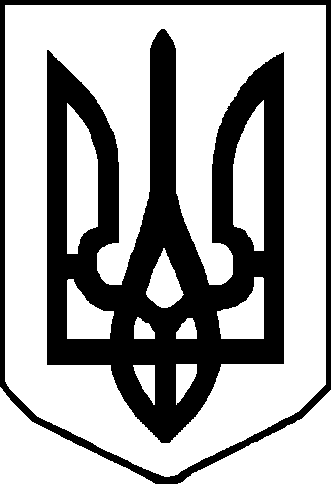 Протокол №3  позачергового засідання районної комісії з питань техногенно-екологічної безпеки і надзвичайних ситуацій05 травня  2023 року                                                                                 м. НіжинГоловував: перший заступник голови комісії, перший заступник голови райдержадміністрації, Інна ГОРОБЕЙ.Присутні: члени комісії (за окремим списком).Запрошені: (за окремим списком).Слухали:І. Про заходи щодо попередження загибелі людей на водних об’єктах у літній період 2023 року.(Михайло МАРЧЕНКО, Віктор КРАВЕЦЬ)Аналізуючи стан загибелі людей на водних об’єктах протягом двох останніх купальних сезонів у 2021 році (7 осіб) та 2022 році (16 осіб), варто зазначити, що загальний показник загибелі людей но водних об’єктах зростає.Найбільше нещасних випадків трапляється у травні-серпні, тобто у купальний сезон, коли люди активно відпочивають біля водойм, так 23 випадки загибелі людей на водних об’єктах району сталося за останні два купальні сезони. Головною проблемою є те, що люди тонули внаслідок порушення правил безпечної поведінки на воді, купання в необладнаних для цього місцях та через необережність під час риболовлі.	З метою запобігання загибелі людей на водних об’єктах району у літній період 2023 році, комісія вирішила:Сільським, селищним та міським радам територіальних громад району спільно збалансоутримувачами водних об'єктівна території громад1.1. Облаштувати пляжі і місця масового відпочинку на воді у відповідності до вимог наказу МВС України від 10.04.2017 року № 301, зареєстрованого в Мінюсті 04.05.2017 року за № 566/30434 «Про затвердження Правил охорони життя людей на водних об’єктах України» (із змінами, внесеними згідно з Наказом МВС України від 19.09.2022 року№ 591).1.2. Укласти договори з аварійно-рятувальними службами на обслуговування водних об'єктів, утворити сезонні рятувальні пости та вжити заходів для забезпечення їх рятувальним оснащенням.1.3. Посилити інформаційно-роз’яснювальну роботу серед громадян щодо безпечної поведінки на воді.Невідкладно2.	Сільським, селищним та міським радам територіальних громад районуспільно з представниками Ніжинського РУ ДСНС у Чернігівській області та РВП ГУНП в Чернігівській області 	Здійснювати попереджувальні рейди на місцях відпочинку людей біля води, з метою проведення інформаційно-роз’яснювальної роботи з населенням територіальних громад.Протягом літнього періоду 2023 року3. 	Сільським, селищним та міським радам територіальних громад районуПровести засідання комісій з питань техногенно-екологічної безпеки і надзвичайних ситуацій, на яких проаналізувати причини виникнення надзвичайних подій на водних об’єктах у 2022 році, визначити конкретні заходи щодо попередження загибелі людей, особливо дітей, на водних об’єктах та підвищення безпеки на воді. Особливу увагу звернути на оздоровчі заклади, місця відпочинку дітей біля відкритих водойм, забезпечення цих місць рятувальними постами та засобами для рятування і надання екстреної медичної допомоги.До 01 червня 2023 року4.	Сільським, селищним та міським радам територіальних громад районуБалансоутримувачам водних об'єктів району	4.1. Облаштувати місця масового відпочинку людей біля води у відповідності до вимог наказу МВС України від 10.04.2017 року № 301, зареєстрованого в Мін’юсті 04.05.2017 року за №566/30434 «Про затвердження Правил охорони життя людей на водних об’єктах України» (із змінами, внесеними згідно з Наказом МВС України від 19.09.2022 року№ 591).	Перелік пляжів та місць масового відпочинку біля води на території Ніжинського району Чернігівської області (Додаток 1).До 01 червня 2023 року4.2. Забезпечити місця відпочинку біля води наглядною агітацією щодо правил безпечного поводження біля водних об’єктів.До 01 червня 2023 року	4.3. Утворити в місцях масового відпочинку населення поблизу водних об’єктів сезонні рятувальні пости та вжити заходів для забезпечення їх рятувальним оснащенням.До 01 червня 2023 року	4.4. Разом з Ніжинським РВП ГУ НП в Чернігівській області організувати постійне патрулювання і контроль громадського порядку на пляжах та місцях масового відпочинку на водних об’єктах.Протягом літнього періоду 2023 року	4.5. Проводити інформаційно-роз’яснювальну роботу з питань поводження на воді, звернувши особливу увагу на роз’яснення правил поведінки на воді.Протягом літнього періоду 2023 рокуІІ. Про реалізацію завдань та заходів у сфері протимінної діяльності на території Ніжинського району у 2023 році.(Михайло МАРЧЕНКО, Андрій ДУДКЕВИЧ)                                          Сільським, селищним та міським радам територіальних громад району1.1. Забезпечити безумовне виконання вимог Закону України «Про протимінну діяльність в Україні», а саме статі 22, у межах покладених повноважень.Постійно	 1.2. Сприяти операторам протимінної  діяльності проведенню навчання ризикам, що пов’язані з вибухонебезпечними предметами.За потреби1.3. На постійній основі забезпечити інформування населення про загрози від вибухонебезпечних предметів і заходи, що необхідно вживати для збереження його життя і здоров’я.Постійно1.4. Здійснювати постійний моніторинг стану та утримання встановлених систем маркування небезпечних районів та їх збереження.Постійно                                                                               РВП ГУ НП в Чернігівській області 2.1. Забезпечити виконання завдань у відповідності до Спільного наказу між Міністерством внутрішніх справ України  та Міністерством оборони України від 21.12.2022 №833/443 «Про затвердження Порядку здійснення першочергових заходів щодо знещкодження (знищення ) вибухонебезпечних предметів на території України та організації взаємодії  під час їх виконання».Постійно2.2. Сприяти місцевим органам виконавчої влади та органам місцевого самоврядування у збереженні систем маркування небезпечних територій.Постійно                                   Ніжинському РУ ДСНС у Чернігівській області3.1. У взаємодії з місцевими органами влади, в межах компетенції, забезпечити виконання завдань з протимінної діяльності на території Ніжинського району.Постійно3.2. Здійснювати маркування визначених імовірно небезпечних територій з подальшою його передачею для утримання та охорони місцевим органам влади.Постійно3.3. Забезпечити належне оперативне реагування на всі випадки виявлення вибухонебезпечних предметів.ПостійноПерший заступник голова комісії							               Інна ГОРОБЕЙСекретар комісії							               Юлія НОСЕНКО